New passports for adults age 16 and older: For a passport book: $110 application fee and a $35 execution fee. The new total fee is $145.Complete your Form DS-11 Application for U.S. Passport on the State Department website.Print your completed application. DO NOT SIGN YOUR APPLICATION. ...Have a passport photo taken. ...any CVS or WalgreensPhotocopy your proof of identity and U.S. Citizenship documents.(Your original birth certificate and a copy of drivers license)Post Offices that accept passport applications offer products and services for both first-time and renewal passport applications. ... Use Find USPS Locations to visit aPost Office with passport acceptance services. You can filter your Post Officesearch to find specific passport servicesCall or email me about any destinations you are considering and I will get you a quote.  THANKS ANNE
LOCATIONPASSPORT HOURS Sort byDISTLOCATIONSort byHOURSBegin search result number 0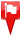 19.0 miTAPPAHANNOCK ›400 WRIGHT ST 
TAPPAHANNOCK, VA 22560-9998

804-445-9178